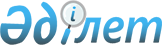 О внесении изменений в решение Алакольского районного маслихата от 25 декабря 2017 года № 24-5 "О бюджетах города Ушарал и сельских округов Алакольского района на 2018-2020 годы"Решение Алакольского районного маслихата Алматинской области от 22 ноября 2018 года № 42-1. Зарегистрировано Департаментом юстиции Алматинской области 27 ноября 2018 года № 4887
      В соответствии с пунктом 4 статьи 106 Бюджетного кодекса Республики Казахстан от 4 декабря2008 года, подпунктом 1) пункта 1 статьи 6 Закона Республики Казахстанот23 января 2001 года "О местном государственном управлении и самоуправлении в Республике Казахстан", Алакольский районный маслихат РЕШИЛ:
      1. Внести в решение Алакольского районного маслихата "О бюджете Алакольского района на 2018-2020 годы" от 25 декабря 2017 года № 24-1 (зарегистрирован в Реестре государственной регистрации нормативных правовых актов № 4494, опубликован 25 января 2018 года в Эталонном контрольном банке нормативных правовых актов Республики Казахстана) следующие изменения:
      пункт 1 указанного решения изложить в новой редакции:
      "1. Утвердить районный бюджет на 2018-2020 годы согласно приложениям 1, 2 и 3 соответственно, в том числе на 2018 год следующих объемах:
      1) доходы 12147352 тысяч тенге, в том числе:
      налоговые поступления 1423396 тысяч тенге;
      неналоговые поступления 13617 тысяч тенге;
      поступления от продажи основного капитала 30537 тысяч тенге;
      поступления трансфертов 10679802 тысяч тенге, в том числе:
      целевые текущие трансферты 4569738 тысяч тенге;
      целевые трансферты на развитие 1519164 тысяч тенге;
      субвенции 4590900 тысяч тенге;
      2) затраты 12412686 тысяч тенге;
      3) чистое бюджетное кредитование 16745 тысяч тенге, в том числе:
      бюджетные кредиты 30372 тысяч тенге;
      погашение бюджетных кредитов 13627 тысяч тенге;
      4) сальдо по операциям с финансовыми активами 0 тысяч тенге;
      5) дефицит (профицит) бюджета(-) 282079 тысяч тенге;
      6) финансирование дефицита (использование профицита) бюджета 282079 тысяч тенге."
      2. Приложение 1 к указанному решению изложить в новой редакции согласно приложению к настоящему решению.
      3. Контроль за исполнением настоящего решения возложить на постоянную комиссию Алакольского районного маслихата "По депутатскому представительству, бюджета, экономики, соблюдению законности, правовой защите и связи с общественными организациями".
      4. Настоящее решение вводится в действие с 1 января 2018 года.  Районный бюджет на 2018 год
					© 2012. РГП на ПХВ «Институт законодательства и правовой информации Республики Казахстан» Министерства юстиции Республики Казахстан
				
      Председатель сессии Алакольского районного маслихата 

А. Слямов

      Секретарь Алакольского районного маслихата 

С. Жабжанов
Приложение к решению Алакольского районного маслихата от "22" ноября 2018 года № 42-1 "О внесении изменений в решение Алакольского районного маслихата от 25 декабря 2017 года № 24-1 "О бюджете Алакольского района на 2018-2020 годы"Приложение 1 удтвержденное решением Алакольского районного маслихата от 25 декабря 2017 года № 24-1 "О бюджете  Алакольского района на 2018-2020 годы"
Категория
Категория
Категория
Категория
 

Сумма

(тысяч тенге)
Класс
Класс
Класс
 

Сумма

(тысяч тенге)
Подкласс
Подкласс
 

Сумма

(тысяч тенге)
Наименование
 

Сумма

(тысяч тенге)
1. Доходы 
12 147 352
1
Налоговые поступления
1 423 396
01
Подоходный налог
33 412
2
Индивидуальный подоходный налог
33 412
04
Hалоги на собственность
1 277 291
1
Hалоги на имущество
1 240 541
3
Земельный налог
14 952
4
Hалог на транспортные средства
15 348
5
Единый земельный налог
6 450
05
Внутренние налоги на товары, работы и услуги
82 983
2
Акцизы
39 567
3
Поступления за использование природных и других ресурсов
24 000
4
Сборы за ведение предпринимательской и профессиональной деятельности
19 074
5
Налог на игорный бизнес
342
07
Прочие налоги
12 706
1
Прочие налоги
12 706
08
Обязательные платежи, взимаемые за совершение юридически значимых действий и (или) выдачу документов уполномоченными на то государственными органами или должностными лицами
17 004
1
Государственная пошлина
17 004
2
Неналоговые поступления
13 617
01
Доходы от государственной собственности
2 993
5
Доходы от аренды имущества, находящегося в государственной собственности
2 993
06
Прочие неналоговые поступления
10 624
1
Прочие неналоговые поступления
10 624
3
Поступления от продажи основного капитала
30 537
03
Продажа земли и нематериальных активов
30 537
1
Продажа земли
29 537
2
Продажа нематериальных активов
1 000
4
Поступления трансфертов 
10 679 802
01
Трансферты из нижестоящих органов государственного управления
56 710
3
Трансферты из бюджетов городов районного значения, сел, поселков, сельских округов
56 710
02
Трансферты из вышестоящих органов государственного управления
10 623 092
2
Трансферты из областного бюджета
10 623 092
Функциональная группа
Функциональная группа
Функциональная группа
Функциональная группа
Функциональная группа
 

Сумма

(тысяч тенге)
Функциональная подгруппа
Функциональная подгруппа
Функциональная подгруппа
Функциональная подгруппа
 

Сумма

(тысяч тенге)
Администратор бюджетных программ
Администратор бюджетных программ
Администратор бюджетных программ
 

Сумма

(тысяч тенге)
Программа
Программа
 

Сумма

(тысяч тенге)
Наименование
 

Сумма

(тысяч тенге)
2. Затраты
12 412 686
1
Государственные услуги общего характера
385 895
1
Представительные, исполнительные и другие органы, выполняющие общие функции государственного управления
339 895
112
Аппарат маслихата района (города областного значения)
18 517
001
Услуги по обеспечению деятельности маслихата района (города областного значения)
18 237
003
Капитальные расходы государственного органа
280
122
Аппарат акима района (города областного значения)
144 366
001
Услуги по обеспечению деятельности акима района (города областного значения)
104 633
003
Капитальные расходы государственного органа
4 374
113
Целевые текущие трансферты из местного бюджета
35 359
123
Аппарат акима района в городе, города районного значения, поселка, села, сельского округа
177 012
001
Услуги по обеспечению деятельности акима района в городе, города районного значения, поселка, села, сельского округа
170 082
022
Капитальные расходы государственного органа
6 930
2
Финансовая деятельность
17 214
452
Отдел финансов района (города областного значения)
17 214
001
Услуги по реализации государственной политики в области исполнения бюджета и управления коммунальной собственностью района (города областного значения)
14 369
003
Проведение оценки имущества в целях налогообложения
1 055
010
Приватизация, управление коммунальным имуществом, постприватизационная деятельность и регулирование споров, связанных с этим
1 590
018
Капитальные расходы государственного органа
200
5
Планирование и статистическая деятельность
28 786
453
Отдел экономики и бюджетного планирования района (города областного значения)
28 786
001
Услуги по реализации государственной политики в области формирования и развития экономической политики, системы государственного планирования
20 486
004
Капитальные расходы государственного органа
8 300
2
Оборона
15 428
1
Военные нужды
4 081
122
Аппарат акима района (города областного значения)
4 081
005
Мероприятия в рамках исполнения всеобщей воинской обязанности
4 081
2
Организация работы по чрезвычайным ситуациям
11 347
122
Аппарат акима района (города областного значения)
11 347
006
Предупреждение и ликвидация чрезвычайных ситуаций масштаба района (города областного значения)
7 500
007
Мероприятия по профилактике и тушению степных пожаров районного (городского) масштаба, а также пожаров в населенных пунктах, в которых не созданы органы государственной противопожарной службы
3 847
3
Общественный порядок, безопасность, правовая, судебная, уголовно-исполнительная деятельность
3 639
9
Прочие услуги в области общественного порядка и безопасности
3 639
485
Отдел пассажирского транспорта и автомобильных дорог района (города областного значения)
3 639
021
Обеспечение безопасности дорожного движения в населенных пунктах
3 639
4
Образование
7 255 412
1
Дошкольное воспитание и обучение
156 673
464
Отдел образования района (города областного значения)
156 673
040
Реализация государственного образовательного заказа в дошкольных организациях образования 
156 673
2
Начальное, основное среднее и общее среднее образование
4 830 177
464
Отдел образования района (города областного значения)
4 757 034
003
Общеобразовательное обучение
4 737 516
006
Дополнительное образование для детей 
19 518
465
Отдел физической культуры и спорта района (города областного значения)
59 543
017
Дополнительное образование для детей и юношества по спорту
59 543
467
Отдел строительства района (города областного значения)
13 600
024
Строительство и реконструкция объектов начального, основного среднего и общего среднего образования
13 600
9
Прочие услуги в области образования
2 268 562
464
Отдел образования района (города областного значения)
2 268 562
001
Услуги по реализации государственной политики на местном уровне в области образования 
16 920
004
Информатизация системы образования в государственных учреждениях образования района (города областного значения)
13 300
005
Приобретение и доставка учебников, учебно-методических комплексов для государственных учреждений образования района 
133 832
007
Проведение школьных олимпиад, внешкольных мероприятий и конкурсов районного (городского) масштаба
1 675
012
Капитальные расходы государственного органа
300
015
Ежемесячные выплаты денежных средств опекунам (попечителям) на содержание ребенка сироты (детей-сирот), и ребенка (детей), оставшегося без попечения родителей
36 445
067
Капитальные расходы подведомственных государственных учреждений и организаций
1 750 982
113
Целевые текущие трансферты из местного бюджета
315 108
6
Социальная помощь и социальное обеспечение
469 134
1
Социальное обеспечение
76 173
451
Отдел занятости и социальных программ района (города областного значения)
75 240
005
Государственная адресная социальная помощь
75 240
464
Отдел образования района (города областного значения)
933
030
Содержание ребенка (детей), переданного патронатным воспитателям
933
031
Государственная поддержка по содержанию детей-сирот и детей, оставшихся без попечения родителей, в детских домах семейного типа и приемных семьях
0
2
Социальная помощь
366 249
451
Отдел занятости и социальных программ района (города областного значения)
366 249
002
Программа занятости
160 990
004
Оказание социальной помощи на приобретение топлива специалистам здравоохранения, образования, социального обеспечения, культуры и спорта и ветеринарии в сельской местности в соответствии с законодательством Республики Казахстан
23 485
006
Оказание жилищной помощи 
2 449
007
Социальная помощь отдельным категориям нуждающихся граждан по решениям местных представительных органов
20 081
010
Материальное обеспечение детей-инвалидов, воспитывающихся и обучающихся на дому
3 452
014
Оказание социальной помощи нуждающимся гражданам на дому
38 362
017
Обеспечение нуждающихся инвалидов обязательными гигиеническими средствами и предоставление услуг специалистами жестового языка, индивидуальными помощниками в соответствии с индивидуальной программой реабилитации инвалида
75 980
023
Обеспечение деятельности центров занятости населения
41 450
9
Прочие услуги в области социальной помощи и социального обеспечения
26 712
451
Отдел занятости и социальных программ района (города областного значения)
26 712
001
Услуги по реализации государственной политики на местном уровне в области обеспечения занятости и реализации социальных программ для населения
20 488
011
Оплата услуг по зачислению, выплате и доставке пособий и других социальных выплат 
1 547
021
Капитальные расходы государственного органа
300
050
Реализация Плана мероприятий по обеспечению прав и улучшению качества жизни инвалидов в Республике Казахстан на 2012 – 2018 годы
4 377
7
Жилищно-коммунальное хозяйство
2 330 019
1
Жилищное хозяйство
860 114
467
Отдел строительства района (города областного значения)
558 654
003
Проектирование и (или) строительство, реконструкция жилья коммунального жилищного фонда
473 847
004
Проектирование, развитие и (или) обустройство инженерно-коммуникационной инфраструктуры
84 807
487
Отдел жилищно-коммунального хозяйства и жилищной инспекции района (города областного значения)
301 460
001
Услуги по реализации государственной политики на местном уровне в области жилищно-коммунального хозяйства и жилищного фонда
8 160
003
Капитальные расходы государственного органа
7 300
032
Капитальные расходы подведомственных государственных учреждений и организаций
286 000
2
Коммунальное хозяйство
682 840
467
Отдел строительства района (города областного значения)
4 000
005
Развитие коммунального хозяйства
4 000
487
Отдел жилищно-коммунального хозяйства и жилищной инспекции района (города областного значения)
678 840
015
Обеспечение бесперебойного тепло снабжения малых городов
95 767
026
Организация эксплуатации тепловых сетей, находящихся в коммунальной собственности районов
57 315
029
Развитие системы водоснабжения и водоотведения
525 758
3
Благоустройство населенных пунктов
787 065
487
Отдел жилищно-коммунального хозяйства и жилищной инспекции района (города областного значения)
787 065
017
Обеспечение санитарии населенных пунктов
141
025
Освещение улиц в населенных пунктах
263 859
030
Благоустройство и озеленение населенных пунктов
523 065
8
Культура, спорт, туризм и информационное пространство
207 398
1
Деятельность в области культуры
107 900
455
Отдел культуры и развития языков района (города областного значения)
107 900
003
Поддержка культурно-досуговой работы
107 900
2
Спорт
13 174
465
Отдел физической культуры и спорта района (города областного значения)
13 174
001
Услуги по реализации государственной политики на местном уровне в сфере физической культуры и спорта
7 106
004
Капитальные расходы государственного органа
300
006
Проведение спортивных соревнований на районном (города областного значения) уровне
2 478
007
Подготовка и участие членов сборных команд района (города областного значения) по различным видам спорта на областных спортивных соревнованиях
3 290
3
Информационное пространство
57 298
455
Отдел культуры и развития языков района (города областного значения)
43 930
006
Функционирование районных (городских) библиотек
42 925
007
Развитие государственного языка и других языков народа Казахстана
1 005
032
Капитальные расходы подведомственных государственных учреждений и организаций
0
456
Отдел внутренней политики района (города областного значения)
13 368
002
Услуги по проведению государственной информационной политики 
13 368
9
Прочие услуги по организации культуры, спорта, туризма и информационного пространства
29 026
455
Отдел культуры и развития языков района (города областного значения)
7 720
001
Услуги по реализации государственной политики на местном уровне в области развития языков и культуры
7 520
010
Капитальные расходы государственного органа
200
456
Отдел внутренней политики района (города областного значения)
21 306
001
Услуги по реализации государственной политики на местном уровне в области информации, укрепления государственности и формирования социального оптимизма граждан
18 306
006
Капитальные расходы государственного органа
3 000
9
Топливно-энекргетический комплекс и недропользование
294 287
1
Топливо и энекргетика
294 287
487
Отдел жилищно-коммунального хозяйства и жилищной инспекции района (города областного значения)
294 287
009
Развитие теплоэнергетической системы
294 287
10
Сельское, водное, лесное, рыбное хозяйство, особо охраняемые природные территории, охрана окружающей среды и животного мира, земельные отношения
231 341
1
Сельское хозяйство
203 352
462
Отдел сельского хозяйства района (города областного значения)
19 748
001
Услуги по реализации государственной политики на местном уровне в сфере сельского хозяйства
19 448
006
Капитальные расходы государственного органа
300
473
Отдел ветеринарии района (города областного значения)
183 604
001
Услуги по реализации государственной политики на местном уровне в сфере ветеринарии
12 667
003
Капитальные расходы государственного органа
400
005
Обеспечение функционирования скотомогильников (биотермических ям) 
1 528
006
Организация санитарного убоя больных животных
212
007
Организация отлова и уничтожения бродячих собак и кошек
4 680
008
Возмещение владельцам стоимости изымаемых и уничтожаемых больных животных, продуктов и сырья животного происхождения
705
009
Проведение ветеринарных мероприятий по энзоотическим болезням животных
858
010
Проведение мероприятий по идентификации сельскохозяйственных животных
13 500
011
Проведение противоэпизоотических мероприятий
149 054
6
Земельные отношения
17 732
463
Отдел земельных отношений района (города областного значения)
17 732
001
Услуги по реализации государственной политики в области регулирования земельных отношений на территории района (города областного значения)
10 522
006
Землеустройство, проводимое при установлении границ районов, городов областного значения, районного значения, сельских округов, поселков, сел
1 000
007
Капитальные расходы государственного органа
6 210
9
Прочие услуги в области сельского, водного, лесного, рыбного хозяйства, охраны окружающей среды и земельных отношений
10 257
453
Отдел экономики и бюджетного планирования района (города областного значения)
10 257
099
Реализация мер по оказанию социальной поддержки специалистов
10 257
11
Промышленность, архитектурная, градостроительная и строительная деятельность
25 877
2
Архитектурная, градостроительная и строительная деятельность
25 877
467
Отдел строительства района (города областного значения)
16 591
001
Услуги по реализации государственной политики на местном уровне в области строительства 
9 986
017
Капитальные расходы государственных органов
6 605
468
Отдел архитектуры и градостроительства района (города областного значения)
9 286
001
Услуги по реализации государственной политики в области архитектуры и градостроительства на местном уровне 
8 886
004
Капитальные расходы государственных органов
400
12
Транспорт и коммуникации
903 256
1
Автомобильный транспорт
890 227
123
Аппарат акима района в городе, города районного значения, поселка, села, сельского округа
3 847
013
Обеспечение функционирования автомобильных дорог в городах районного значения, поселках, селах, сельских округах
3 847
485
Отдел пассажирского транспорта и автомобильных дорог района (города областного значения)
886 380
022
Развитие транспортной инфраструктуры
138 339
045
Капитальный и средний ремонт автомобильных дорог районного значения и улиц населенных пунктов
748 041
9
Прочие услуги в сфере транспорта и коммуникаций
13 029
485
Отдел пассажирского транспорта и автомобильных дорог района (города областного значения)
13 029
001
Услуги по реализации государственной политики на местном уровне в области пассажирского транспорта и автомобильных дорог 
12 888
003
Капитальные расходы государственных органов
141
13
Прочие
47 850
3
Поддержка предпринимательской деятельности и защиты конкуренции
9 016
469
Отдел предпринимательства района (города областного значения)
9 016
001
Услуги по реализации государственной политики на местном уровне в области развития предпринимательства
6 416
003
Поддержка предпринимательской деятельности
2 400
004
Капитальные расходы государственного органа
200
9
Прочие
38 834
123
Аппарат акима района в городе, города районного значения, поселка, села, сельского округа
10 500
040
Реализация мер по содействию экономическому развитию регионов в рамках Программы развитие регионов до 2020 года 
10 500
452
Отдел финансов района (города областного значения)
28 334
012
Резерв местного исполнительного органа района (города областного значения)
28 334
14
Обслуживание долга
17
1
Обслуживание долга
17
452
Отдел финансов района (города областного значения)
17
013
Обслуживание долга местных исполнительных органов по выплате вознаграждений и иных платежей по займам из областного бюджета
17
15
Трансферты
243 133
1
Трансферты
243 133
452
Отдел финансов района (города областного значения)
243 133
006
Возврат неиспользованных (недоиспользованных) целевых трансфертов
2 529
038
Субвенеции
234 989
051
Трасферты органов местного самоуправления
5 615
3. Чистое бюджетное кредитование
16 745
Бюджетные кредиты 
30 372
10
Сельское, водное, лесное, рыбное хозяйство, особо охраняемые природные территории, охрана окружающей среды и животного мира, земельные отношения
30 372
9
Прочие услуги в области сельского, водного, лесного, рыбного хозяйства, охраны окружающей среды и земельных отношений
30 372
453
Отдел экономики и бюджетного планирования района (города областного значения)
30 372
006
Бюджетные кредиты для реализации мер социальной поддержки специалистов 
30 372
Категория
Категория
Категория
Категория
 

Сумма

(тысяч тенге)
Класс
Класс
Класс
 

Сумма

(тысяч тенге)
Подкласс
Подкласс
 

Сумма

(тысяч тенге)
Наименование
 

Сумма

(тысяч тенге)
5
Погашение бюджетных кредитов
13 627
01
Погашение бюджетных кредитов
13 627
1
Погашение бюджетных кредитов, выданных из государственного бюджета
13 627
Функциональная группа
Функциональная группа
Функциональная группа
Функциональная группа
Функциональная группа
 

Сумма

(тысяч тенге)
Функциональная подгруппа
Функциональная подгруппа
Функциональная подгруппа
Функциональная подгруппа
 

Сумма

(тысяч тенге)
Администратор бюджетных программ
Администратор бюджетных программ
Администратор бюджетных программ
 

Сумма

(тысяч тенге)
Программа
Программа
 

Сумма

(тысяч тенге)
Наименование
 

Сумма

(тысяч тенге)
4. Сальдо по операциям с финансовыми активами
0
Приобретение финансовых активов
0
13
Прочие
0
9
Прочие
0
456
Отдел внутренней политики района (города областного значения)
0
065
Формирование или увеличение уставного капитала юридических лиц
0
Категория
Категория
Категория
Категория
 

Сумма

(тысяч тенге)
Класс
Класс
Класс
 

Сумма

(тысяч тенге)
Подкласс
Подкласс
 

Сумма

(тысяч тенге)
Наименование
 

Сумма

(тысяч тенге)
5. Дефицит (профицит) бюджета
-282 079
6. Финансирование дефицита (использование профицита) бюджета
282 079
7
Поступление займов
30 372
01
Внутренние государственные займы
30 372
2
Договоры займа
30 372
8
Используемые остатки бюджетных средств
265 335
01
Остатки бюджетных средств
265 335
1
Свободные остатки бюджетных средств
265 335
Функциональная группа
Функциональная группа
Функциональная группа
Функциональная группа
Функциональная группа
Сумма

(тысяч тенге)
Функциональная подгруппа
Функциональная подгруппа
Функциональная подгруппа
Функциональная подгруппа
Сумма

(тысяч тенге)
Администратор бюджетных программ
Администратор бюджетных программ
Администратор бюджетных программ
Сумма

(тысяч тенге)
Программа
Программа
Сумма

(тысяч тенге)
Наименование
Сумма

(тысяч тенге)
16
Погашение займов
13 628
1
Погашение займов
13 628
452
Отдел финансов района (города областного значения)
13 628
008
Погашение долга местного исполнительного органа перед вышестоящим бюджетом
13 627
021
Возврат неиспользованных бюджетных кредитов, выданных из местного бюджета
1